Ementa: Informações acerca de calçamento na Rua Alfredo Zacharias – Vila Pagano.Senhor Presidente,Senhores Vereadores,JustificativaEm razão de uma reclamação apresentada por um munícipe sobre a deterioração do calçamento na Rua Alfredo Zacharias, torna-se premente esclarecer de quem é a responsabilidade pela manutenção desta infraestrutura.É fundamental destacar que essa calçada é uma via frequentemente utilizada por idosos e crianças para se deslocarem diariamente, inclusive no trajeto escolar. A falta de conservação adequada pode resultar em acidentes, o que justifica a urgência em obter esclarecimentos e soluções apropriadas para a situação.Assim, com o intuito de cumprir com o dever fiscalizador inerente ao mandato parlamentar, a Vereadora Mônica Morandi, vem pelo presente, respeitosamente e nos termos regimentais desta casa, após a aprovação em plenário, requerer que seja encaminhado o seguinte pedido de informações:Quem é o responsável pela manutenção do calçamento na Rua Alfredo Zacharias?Caso a responsabilidade seja do proprietário do terreno, este foi devidamente notificado?Na afirmativa, favor encaminhar cópia do documento.Na negativa, por qual motivo?Se a responsabilidade pela manutenção da calçada for atribuída à prefeitura, solicito informações sobre a previsão para a realização dos reparos necessários, incluindo uma explanação sobre os procedimentos a serem adotados.Valinhos, 15 de maio de 2024.AUTORIA: Mônica MorandiFotos anexas.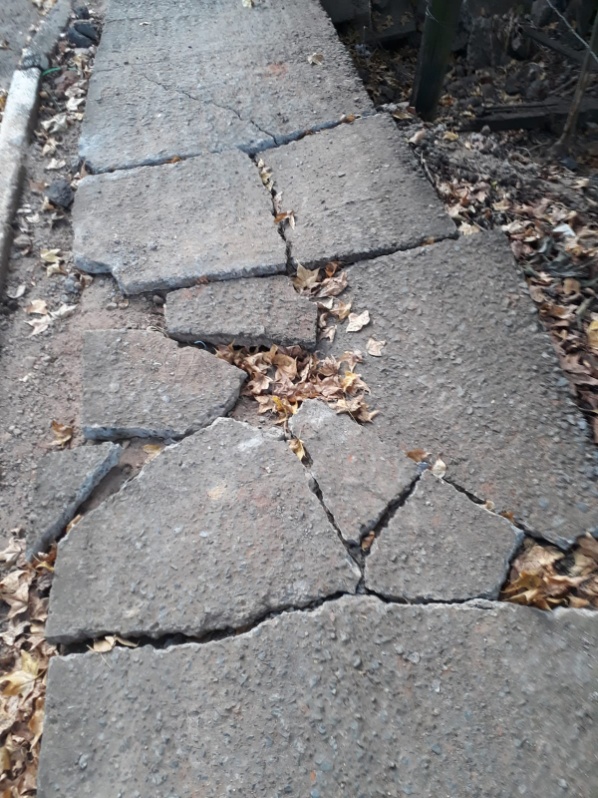 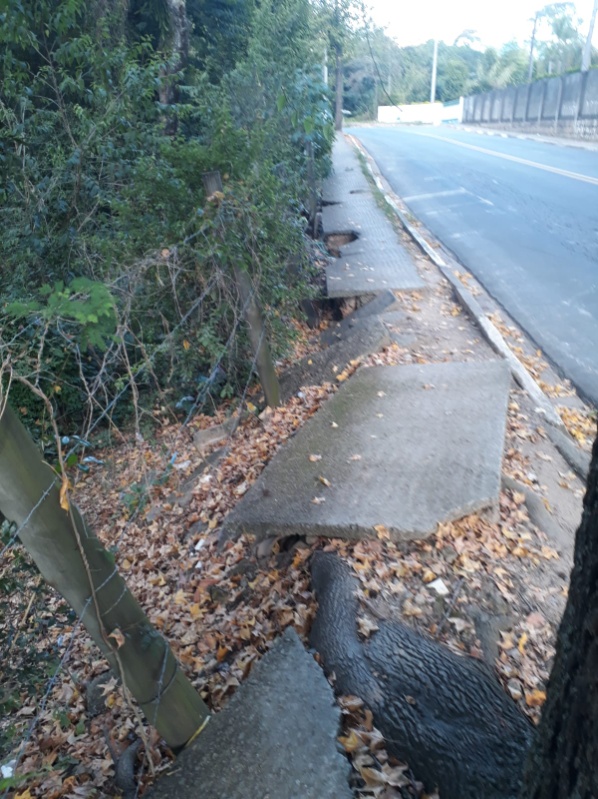 